ÖZGEÇMİŞ Curriculum Vitae of Assistant Professor. Mustafa  Satouf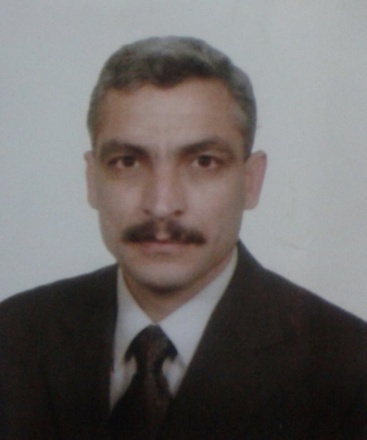 1. Name and Surname:  Mustafa SATOUF2. Birth Date:  29 . 6 .19633. Title:   Assistant  Professor 4. Education:5. Academic Succession:6.  Master's Theses That I Supervised:The Relationship between The Rheological Properties of The Devices Used for Testing The  Dough.Production of  Suitable Bread for Children and Young People.The Impact of Period and Temperature of  Baking on Formation of Acrylic Amid in Some Types  of  Bread.Arabic Bread Staling  and Methods to Delay It.Effect of  Dietary Fiber on The Properties of Dough and The Quality of The Produced  Bread.Effect of enzyme preparations and methods of preparation of the dough on the quality of Arabic bread7. Publications7. 1. Published Research:7.2 Published Books:1 . Mustafa Sattouf, and  Hussein Bakr.2005.  Filling and  Packaging. Al-Baath University-Homs2. Mustafa Sattouf.2012,  Bread  and pastes Technology. Al-Baath University-Homs7.3 Artıcles Presented ın Conferences and Scientific Symposia:Sattouf,M. 2001. The Role of Cereal Fiber in The Human Body. Symposia of  Chemical Syrian Society about " The Role of The Chemistry in Food Safety". Syria, Homs, Page 174-196.Sattouf,M. 2001.The Most Important Techniques Used in The Production of  Pasta. Symposia of  Al- Baath University-Syria about " The Reality of Pasta Production in Syria and Its Development". Syria, Homs Al- Baath University    Page 51-88.Sattouf, M. 2004. Defects and Diseases of  Bearth  Bread. The Fifth International Conference of Grain. Syria, Damascus. Sattouf, M. 2005. Improving The Quality of Arabic Bread with Cheese Whey. Third International Conference of Food Science and Technology about "Update Food Industries". Cairo. Arab Republic of Egypt.Sattouf, M. 2005.The Most Important Negative Effects Caused by Filling & Packing Materials on The Sugar Confectionery, Health and The Environment. The International Arab Conference for The Manufacture of Sugar Confectionery(Update Food Industries). Syria, Damascus.Sattouf, M. 2005.The Most Important  Negative Effects Caused by Filling & Packing Materials of Food on  Health and The Environment. Second Syrian-Egyptian Conference about " Agriculture and food in the Arab World- The Reality and The Future Challenges". Syria, Homs Al- Baath University.    Sattouf, M. 2007. The Quality Properties of Syrian Wheat Infected by Suni Bug and The Effect of Conditioning on Its Performance. The First Scientific Symposium of The Activity of Food Science Departments at Syrian Universities. Faculty of Agricultural Engineering , Damascus University ,Syria.Sattouf, M. 2010. Effect of Micro Visco Amylo-Graph Conditions on Syrian Wheat Flour Gelatinization Properties. The Second International Conference in Food Industries and Biotechnology and the associated Fair. Syria, Homs Al- Baath University.   Sattouf, M. 2010. Disadvantages of Arabic Bread and their Treatment Methods. In the Scientific Symposium About "Baking Industry in Syria - Its Problems and Prospects of  Its Development". Syria, Homs.Satouf,M, KÖTEN, M(2016) Gelatinization Properties of Soft and Hard Syrian Wheat.  International Conference on Natural Science and Engineering (ICNASE’16) March 19-20, 2016, Kilis.  1626 | P a g e www.icnase16.comKÖTEN,M, SATOUF,M (2016) Makarna ve Glişemik indeks. International Conference on Natural Science and Engineering (ICNASE’16) March 19-20, 2016, Kilis.KÖTEN,M, SATOUF,M (2016) Brain Drain from Arab Countries, 28-29 Nisan 2016, Kilis-TÜRKİYE, Kilis 7 Aralık Üniversitesi, İktisadi ve İdari Bilimler Fakültesi, 2MC027, II. ULUSLARARASI ORTADOĞU KONFERANSLARI, Ortadoğu’daki Çatışmalar Bağlamında Göç Sorunu7.4. Scientific Experiences:Scientific Expertise in Preparing The Statement(Label) Specification of Food for Standards and Metrology Organization in Syria, 2004.Scientific Expertise in Assessing The Performance of Employees in The General Bakeries Company in Syria, 2007.Scientific Expertise in Study The Technical Proposals Submitted for The Purchase of Laboratory and Research Equipment in Syria, Homs Al- Baath University.Participate in cereals breeding program at ICARDA in Cooperation with The Lebanese Ministry of Agriculture, Lebanon, Beqaa 2002.Course in Food Quality Control and HACCP System.2004. Syria, Homs Al- Baath University.8. Administrative Tasks:    2010-2012 Head of  Food Engineering Department at the Chemical and Petroleum Engineering       Faculty- -Al-Baath University Homs-syria9.Teaching Experience in the Food. Eng. Department - Al-Baath University/Syria  are:     From 2000 to end of 201210.Teaching Experience in the Food. Eng. Department – 7 Aralık  University-Kilis /Turkey  are:       from  2014 up to now1.07.2016 KİLİS -TURKEY  Adress in syria:	Food Engineering Department- Chemical and Petroleum Engineering Faculty- Al-Baath University- Homs/SyriaFood Engineering Department- Chemical and Petroleum Engineering Faculty- Al-Baath University- Homs/SyriaFood Engineering Department- Chemical and Petroleum Engineering Faculty- Al-Baath University- Homs/SyriaAdress in turkye:Ekrem Çetin Mah. Ali Görpe  Cd. HMC 2 Apt. : No:1 Kat:1Ekrem Çetin Mah. Ali Görpe  Cd. HMC 2 Apt. : No:1 Kat:1Ekrem Çetin Mah. Ali Görpe  Cd. HMC 2 Apt. : No:1 Kat:1Specialization:Doctor of  Philosophy in Technical Sciences/ Bread and  pastes TechnologyDoctor of  Philosophy in Technical Sciences/ Bread and  pastes TechnologyDoctor of  Philosophy in Technical Sciences/ Bread and  pastes TechnologyLanguage(s):Level:TurkishEnglishArabicLanguage(s):Level:GoodGoodGoodNationality:Syrian ArabSyrian ArabSyrian ArabSocial SituationMarried and has 3 childrenMarried and has 3 childrenMarried and has 3 childrenE-Mail :dr.mostafa.1963@hotmail.comdr.mostafa.1963@hotmail.comdr.mostafa.1963@hotmail.comTelephone:0090-053891830150090-053891830150090-05389183015DateUniversityDepartmentSpecializationDegree1986Al-Baath UniversityHoms -SyriaChemical and Petroleum Engineering Faculty- Chemistry Engineering DepartmentChemicalEngineeringB Sc.1999Ege UniversityIzmir - TurkeyEngineering Faculty, Food Engineering DepartmentFoodEngineerringPh.DAcademic SuccessionDateUniversityLecturer (doctor)2001-2007Al-Baath University - Chemical and Petroleum Engineering Faculty- Food Engineering DepartmentAssistant Professor2007- 2012Assistant Professor: 8.7.2007 Resolution No.437BAl-Baath University - Chemical and Petroleum Engineering Faculty- Food Engineering DepartmentHead of Food Engineering Department2010-2012Al-Baath University - Chemical and Petroleum Engineering Faculty- Food Engineering DepartmentLecturer (Assistant Professor)2014 -2016Food Engineering Department –7Aralık University - Kilis-TurkiyeAuthors The Title of PaperJournal / Name of congress Vol /no/pagesDateSattouf,M and Ünal,SComprehensive Reference Study about  Arabic Bread IndustryJournal of Technology Products of flour-Turkey24 - 14(5) 71998Alfin,F.,Sattouf,M., Ünal,S and Çkmacle,OImprovement of  Breads Produced from Wheat Infected Suni Bug by Using Improving  AdditionsJournal of Technology Products of flour-Turkey64 - 59 : (2) 81999Sattouf,M., Alfin,F and Ünal,SThe Production of Arabic bread by Using Tr.durum Flour Infected Suni Bug by Using Improving  AdditionsJournal of Technology Products of flour-Turkey47 - 42(5) 81999Sattouf,M and Atra,RImproving the Quality of Arabic Bread Using Cheese WheyJournal of Al- Baath University-Syria262004Alfin,F and  Sattouf,MStudy the Effect of  the Size and Conditioning Time of  Wheat Kernels on their Hardness for the Most Important Types of Syrian WheatJournal of Al- Baath University-Syria282006Sattouf,M and Fouad,CSpecifications of Syrian and Lebanese flour used in making Arabic breadEngineering Science Series- Research Journal of Aleppo University- Syria542007Sattouf,MStudying the Effect of Suni Bug (Eurygaster Integriceps) on Syrian Wheat and Flour Characteristics, and Methods of determining and  TreatmentBasil al-Assad Journal for Engineering Science  Damascus- Syria-2007Sattouf,M and Al-Kateb,MDetection of Microbiological Number and Some Heavy Metal Elements in Some Local PastryAgricultural Science Series- Research Journal of Aleppo University- Syria752009Sattouf,MEffect of Micro Visco Amylo-Graph Conditions on Syrian Wheat Flour Gelatinization PropertiesAgricultural Science Series- Research Journal of Aleppo University- Syria832010Sattouf,M and Hegazi,TProduction of Suitable Bread for Children and Young PeopleEngineering Science Series- Research Journal of Aleppo University- Syria822010Sattouf,M., Hadad,M and Al-Sibai,HIncreasing the Effectiveness of the Fermentation Using the Indirect Methods of Dough Preparing for Production Arabic BreadAgricultural SciencesSeries- Research Journal of Aleppo University- Syria882011Sattouf,M and Zahra,RThe Relationship between the Rheological Properties of the Devices Used for Testing the DoughAgricultural SciencesSeries-Research Journal of Teshreen University- Syria-2011Sattouf,M and Buta,SThe Impact of Period and Temperature of Baking, and the Addition of Sugar on Formation of Acrylic Amid in Bearth BreadJournal of Al- Baath University-Syria-2011Sattouf,M and Al-Kateb,MProducing arabic bread enriched With important nutrient elements for the healthJournal of food science and engineering , USAinternational  standard: serial number 2159-5828NO: D711077821.6.2012Academic yearperiodCourse TitleWeekly HoursWeekly HoursNumber of StudentsAcademic yearperiodCourse Titletheoretical application Number of Students4.th year studentautumnCereal Milling Technology23604.th year studentspringBread & Pastes Technology33605.th year studentautumnFilling & Packaging2240Masters studentsSpring+ autumanModern Technologies in the Grain Industry and its Products33125.th year studentspringSanitation in Food Factories2-40Academic yearperiodCourse TitleWeekly HoursWeekly HoursNumber of StudentsAcademic yearperiodCourse Titletheoretical application Number of Students2.th year studentAutumnAnalytical Chemistry22602.th year studentAutumnEnergy and Mass Balance3-862.th year studentSpringThermodynamics3-603.th year studentAutumnHeat Transfer3-403.th year studentAutumnProfessional Practice-4603.th year studentSpringInstrumental Analysis22593.th year studentSpringMass Transfer3-543.th year studentSpringProfessional Practice-460